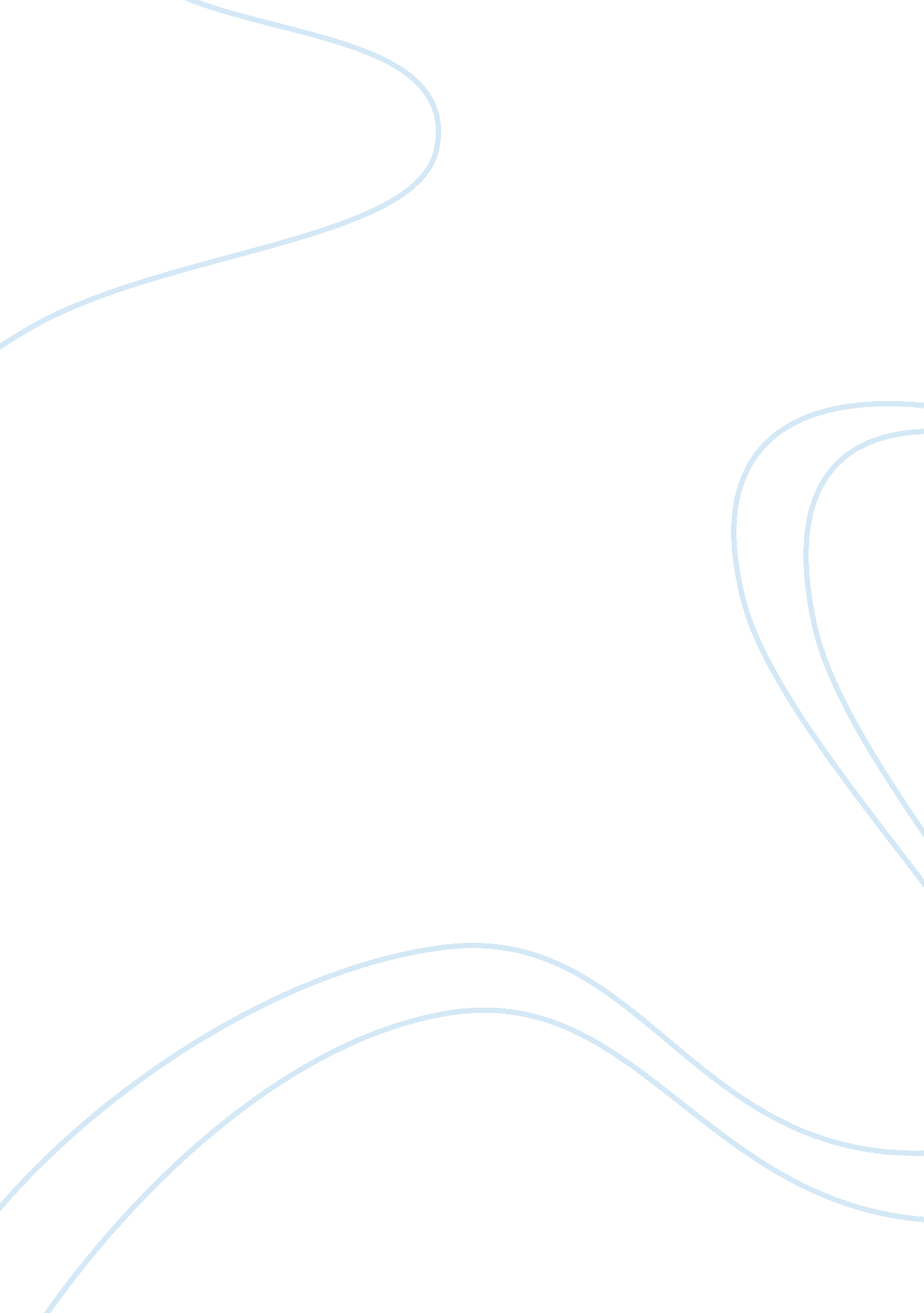 Quantitative and qualitative wk3Business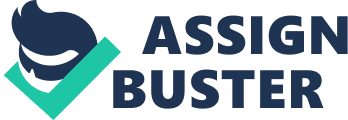 Quantitative and Qualitative Assignment al affiliation A particular business regardless of the line of provision of goods and services faces challenges and constraints. It is imperative to determine to come up with clear and well-defined solution to get through the constraint. Most of the times, the proposed options to overcome a particular constraint has several weaknesses whose determination before implementation is commenced. It is imperative in such a situation to evaluate other factors apart from the basic requirement that provide the solution to a particular constraint. Furthermore, the nature of the constraint is critical in the quest to create a solution. The need for undertaking simultaneous changes, in this case, is to ensure that other problems that might arise after implementation of a particular solution is foreseen and planned for if or not sorted in the first step. In any market niche, survival of a particular business highly depends on the handling of challenges and constraints faced (Pettie, 2010). 
It is crucial in any business to understand the structure of formation of the network through a good understanding of several terminologies used in network theory or rather network analysis. A tree refers to the interconnections of the sub-graphs in a system without the nodes in the system containing complete loops. A spanning tree, in this case, is that part of the tree that contains all the vertices and is in the form of a complete tree on itself. A particular tree, for instance, has various spanning trees that extend in different directions. On the other hand, minimum spanning tree refers to the sub-graphs that have the least summation in terms of weight and lengths. These are crucial parameters in various aspects of a particular business and thus the success of the business partly depends on good understanding of the same. 
References 
Pettie, S. (2010). On the shortest path and minimum spanning tree problems. 
Hillier, Frederick, Mark Hillier. Introduction to Management Science: A Modeling and Case Studies Approach with Spreadsheets, 5th Edition. McGraw-Hill Learning Solutions, 04/2013. Vital Book file. 